Дополнительные задания для учащихся 9 классапо теме «Тайна фарфора»Задание 1.Как связаны между собой фарфор и имя создателя памятника «Медный всадник»?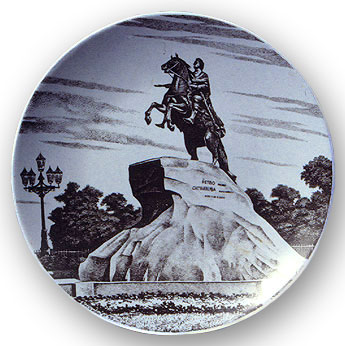 ____________________________________________________________________________________________________________ Задание 2.Пастель «Шоколадница» Жан-Этьена Лиотара, находящаяся в Галерее старых мастеров в Дрездене, знаменита тем, что _____________________________________________________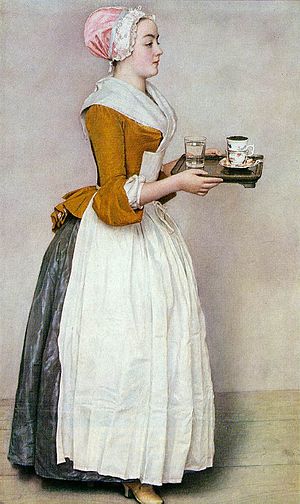 __________________________________________________________________________________________________________Задание 3.Для каких целей служила эта изящная посуда? Посмотрите на внешний вид этих предметов и предположите их назначение.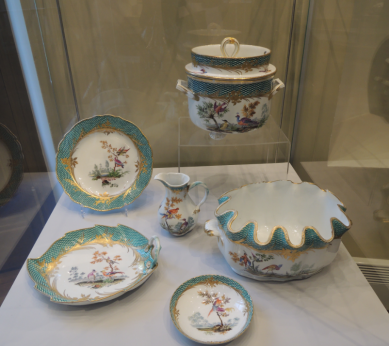 ______________________________________________________________________________________________________________________________________________________________________________________________________